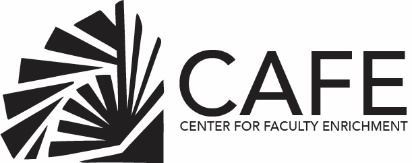 New Faculty OrientationAugust 10, 2020   Orientation begins in the Center for Academic Enrichment suite, in Allen Hall Room 308. Allen Hall is our newest academic building. You’ll enter from the French Hall side. If you must attend virtually, the meeting ID is 997 8580 5530, and the passcode is 097326. If you have trouble connecting, contact Dr. Adam Franssen at 804-385-3469.8:35-8:45        Welcome Dr. Renee Gutiérrez, Assistant Director, Center for Faculty Enrichment8:45-9:00         Provost’s Welcome Dr. Lara Smith, Provost and Vice President for Academic Affairs9:00-10:00      Longwood Then & Now **Campus Tour **              Dr. Jake Milne, Chair, Department of Sociology, Anthropology, & Criminal Justice10:00-11:00  The Library & Faculty Support Greenwood Librarian Team **at Greenwood Library**11:00-11:15  Break Walk back to **Allen Hall 308**11:15-11:35  Longwood Student Culture: Jennifer Fraley, Dean of Students 11:35-12:35  Panel and Discussion: About Student Mental Health        Facilitator:  Dr. Maureen Walls-McKay, Director of Counseling and Psychological ServicesDana Miller-Kieran, Director, Office of Disability Resources       Panelists: Dr. Cheryl Adkins, Associate Dean for the College of Business and Economics; Courtney Everhart, Director of Graduate Student and Faculty Support; Dr. Wade Edwards, Associate Dean of Cook-Cole College; Jen Fraley, Dean of Students; Dr. David Locascio, Associate Dean of the College of Education and Human Services12:35-1:30 	Official Photos and Lunch Break Photos with Courtney Vogel, Longwood Senior Photographer Pick up your box lunch; move to a location for the afternoon events (anywhere with good connectivity, either on campus).After lunch, all sessions are virtual ** Zoom meeting ID 997 8580 5530; passcode 097326** If you have trouble connecting, contact Dr. Adam Franssen at 804-385-3469.1:30-2:45         Diversity and Inclusion in the Classroom via Zoom at               Dr. Erica Brown Meredith, Assistant Professor of Social Work2:45-3:00        Break3:00-3:45        Teaching and Learning Case StudiesPam Steele, Director, Office of Conduct & IntegrityDr. Emily Heady, Student SuccessHannah Ledger, Director, Student Athlete EnhancementRebecca Sturgill, Director, Center for Academic SuccessDr. Deborah Westin, Director, English Language Bridge Program4:00-5:30       University-wide Faculty Meeting via Zoom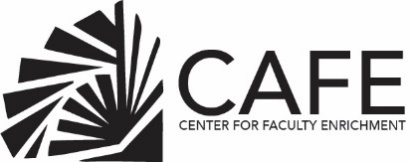    New Faculty Orientation   August 11th and 13th 12:00-12:45    Research at Longwood--Zoom ID: 997 8580 5530; Passcode: 097326Office of Student Research (OSR), Dr. Amorette Barber, DirectorCAFE Resources for Research & Writing Dr. Renee Gutiérrez, Assistant Director, CAFÉOffice of Research and Academic Initiatives, Dr. Alix Fink, Associate Provost12:45-1:00     Break1:00-3:00         Human Resources--in person, Allen 308Welcome: Lisa Mooney, Chief Human Resources OfficerPayroll: Landon Watson, Payroll SpecialistHR Policies and Benefits: Donna Morris, Benefits Manager3:00-3:15 Break3:15-3:30 President’s Welcome President Taylor Reveley IV (location TBD)   August 13, 20201:00-4:00      Teaching & Tech; Canvas--Learning Management System  **In person, DEC in Allen Hall, 2nd floor; bring your laptop if possible*Ms. Kim Redford, Director of User Support Services Dr. Julie Mersiowsky, Dir. of Distance Education & the Digital Education Collaborative Dean Boyle, DEC instructional technology specialist Samantha Ellington, DEC instructional technology specialist Ashley Leslie, DEC instructional designerMarcus Christian, DEC instructional designerNote: Because of COVID concerns, the photo session and President’s Reception on August 18th are canceled.    Recorded sessions: (these will be uploaded to the CAFE Summer Canvas course for New Faculty)The Civitae Core Curriculum Dr. Melissa Rhoten, Director Parking at Longwood Laura Rice, Parking Services ManagerLook for additional recordings later this month: About Student Privacy: the Family Educational Rights and Privacy Act (FERPA) Susan Hines, Registrar	What CAFE can do for you Dr. Pamela Tracy, Director, Center for Academic EnrichmentFaculty ID and Perks Christina "Crissy” Sampier, Lancer Card Center Manager